Ginebra,  01 de noviembre de 2016	Muy señora mía/Muy señor mío:Adjuntamos a la presente una corrección al cuadro sobre Recomendaciones de la Comisión de Estudio 16 que figura en el Anexo 1 a la Carta TSB AAP-91 del 1 de noviembre de 2016.Le saluda atentamente,Chaesub Lee
Director de la Oficina de 
Normalización de las TelecomunicacionesAnexo: 1
Annex 1(to TSB AAP-91 Corrigendum 1)Situation concerning Study Group 16 Recommendations under AAP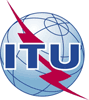 Unión Internacional de TelecomunicacionesOficina de Normalización de las Telecomunicaciones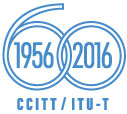 Ref:Tel:Fax:Correo-e:Corrigéndum 1TSB AAP-91AAP/CL+41 22 730 5860+41 22 730 5853tsbdir@itu.int–	A las Administraciones de los Estados Miembros de la Unión;–	A los Miembros del Sector UIT-T;–	A los Asociados del UIT-TCopia:–	A los Presidentes y a los Vicepresidentes de las Comisiones de Estudio del UIT-T;–	Al Director de la Oficina de Desarrollo de las Telecomunicaciones;–	Al Director de la Oficina de RadiocomunicacionesAsunto:Situación de las Recomendaciones sometidas al proceso de aprobación alternativo (AAP)Rec #TitleLast Call (LC) PeriodLast Call (LC) PeriodLast Call (LC) PeriodLast Call (LC) PeriodAdditional Review (AR) PeriodAdditional Review (AR) PeriodAdditional Review (AR) PeriodAdditional Review (AR) PeriodStatusRec #TitleLC StartLC EndLC
ResultLJ
ResultAR StartAR EndAR
ResultAJ
ResultStatusH.265 (V4)High efficiency video coding (Summary)2016-10-012016-10-28H.265.1 (V2) Conformance specification for ITU-T H.265 high efficiency video coding (Summary)2016-10-012016-10-28A A 